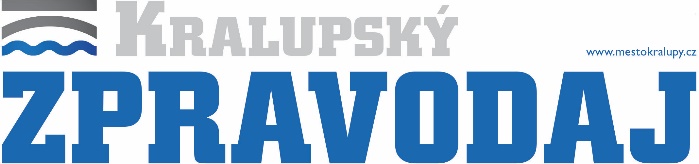 Město Kralupy nad VltavouPalackého náměstí 1, 278 01  Kralupy nad VltavouIč:00236977, DiČ:CZ00236977www.kralupskyzpravodaj.czKLIENT-OBJEDNAVATELSÍDLO SPOLEČNOSTI                                                ANO     NEOZNAČ	FORMÁT REKLAMY          ROZMĚR š. x v.  mm                                OZNAČ      OBÁLKA ZPRAVODAJE         ROZMĚR š. x v. mm            CENA INZERÁTUInzerce tištěná + www.kralupskyzpravodaj.cz = + 10% ze zákl. ceny POTVRZENÍ OBJEDNÁVKYv……………………………..dne:……………….2022             objednavatel………………………………………………                                                                                                                               O B J E D N Á V K A  K O M E R Č N Í   I N Z E R C EČÍSLO OBJEDNÁVKY2022-…….-…..      KONTAKTNÍ OSOBAEva Bittnerováinzerce@mestokralupy.czmobil: 702 286 625FirmaKontaktní osobaTel./ mobil/ e-mailIČ: / DIČ:Číslo účtuUlice/čísloPSČ/ obecPodklady vlastníBarvaOpakování zveřejněníTermíny dalšího zveřejnění1 strana190 x 262,5190 x 262,53/4 strany190 x 195190 x 1951/2 strany190 x 130190 x 1301/2 strany na výšku93 x 26393 x 2631/3 strany na výšku93 x 19693 x 1961/4 strany 96 x 13096 x 1301/8 strany93 x 6393 x 63Vizitky na šířky93 x 4193 x 41kostka44,5 x 4144,5 x 41Titulní strana /                        Vizitka - barvaTitulní strana /                        Vizitka - barva93 x 4193 x 41Obálka – poslední /                                                              celostranaObálka – poslední /                                                              celostrana218 x 305218 x 305Obálka - poslední /                                  polovinaObálka - poslední /                                  polovina218 x 150218 x 150Mám zájem o inzerci na www.kralupskyzpravodaj.cz                  ANO            /               NEnehodící škrtněteZákladní cena bez DPHcena s DPHpo slevě 6%  bez DPHpo slevě 6 % s DPHpo slevě 10%  bez DPHpo slevě 10 % s DPHCena celkem bez DPHcena celkem s DPH